Tilmelding til VM (Vejle Mesterskaberne) i hotdog 2022 skal ske senest fredag den 6. maj 2022 til Culinary Institute by VejleErhverv. For at tilmelde sig skal man udfylde tilmeldingsblanketten. Derudover er det vigtigt at afsætte tid til træning i undervisningen, så eleverne føler sig ordentligt klædt på til semifinalen, som finder sted fredag den 3. juni 2022. Den udfyldte tilmeldingsblanket skal sendes til info@culinaryinstitute.dk. Ved yderligere spørgsmål kan Per Mandrup kontaktes på tlf.: 20 64 24 62. Navne på deltagere:  Holdnavn:  Kontaktperson:  E-mail til kontakt:  Skole: Skolens adresse:  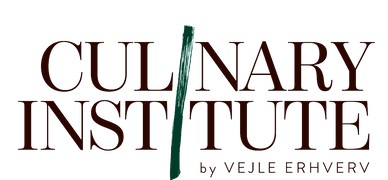 